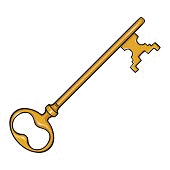 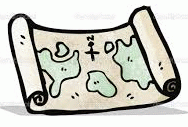 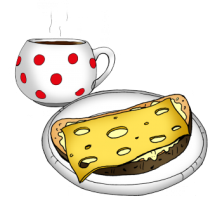 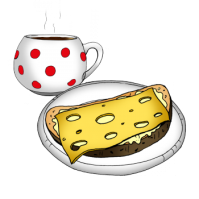 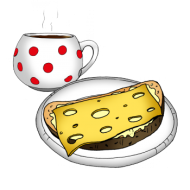 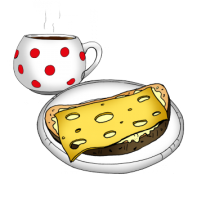 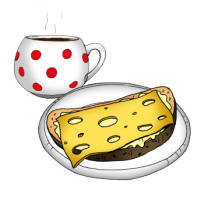 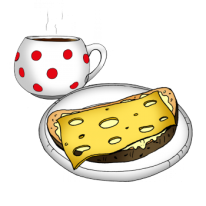 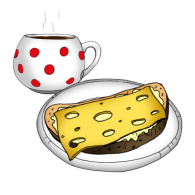 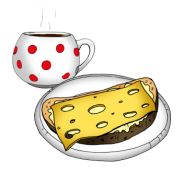 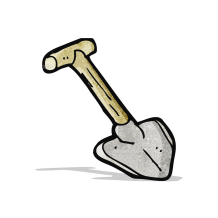 100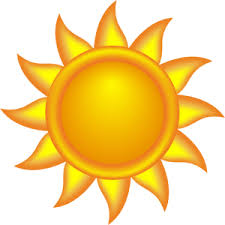 999998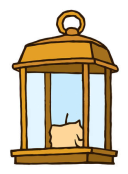 97969594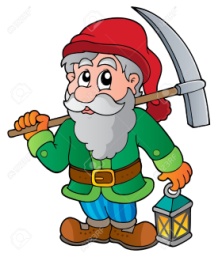 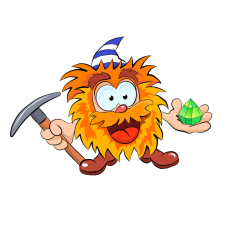 1x912x9392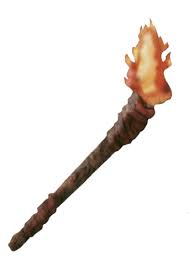 91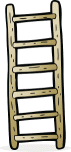 8182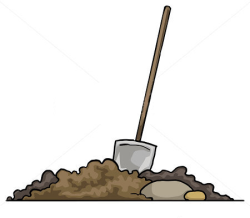 82833x8485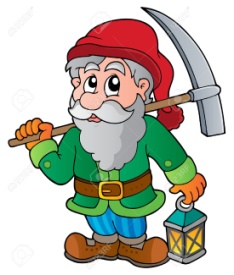 1x812x868788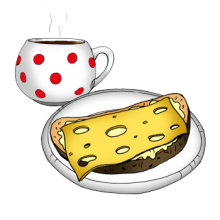 1x       2x89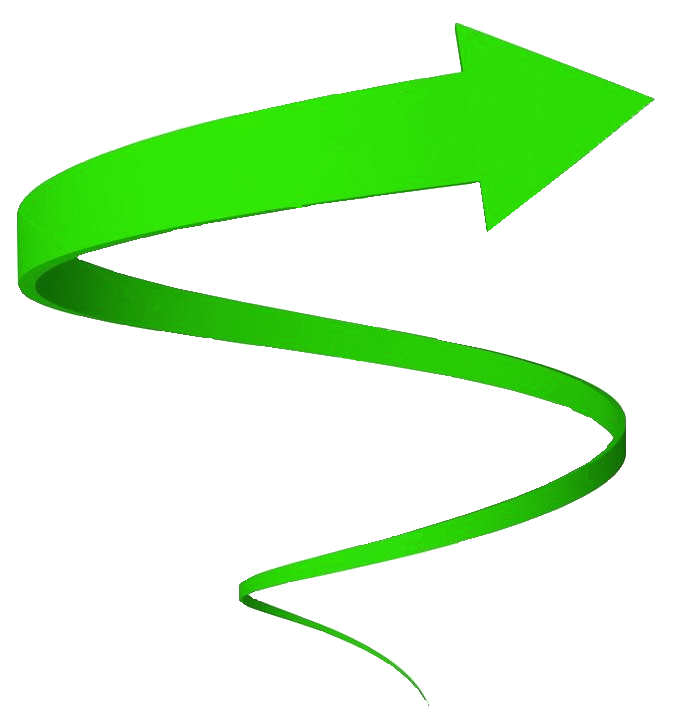 9080797978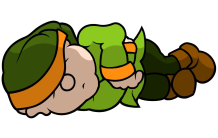 1x77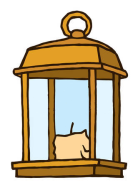 76753x7473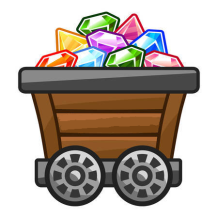 8072716162626364656667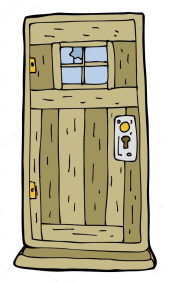 6869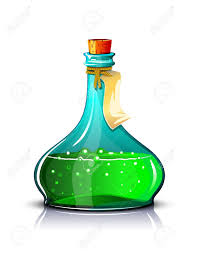 7060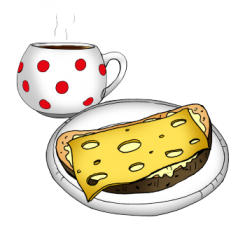 591x        2x591x        2x585756555453521x5141424243504445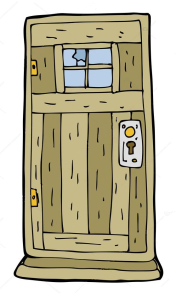 46474849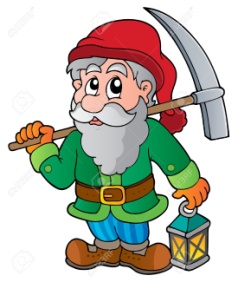 1x412x5040391x 391x 38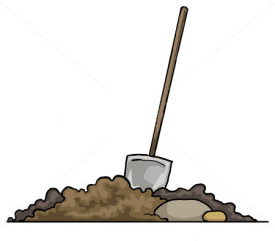 373x36353433323121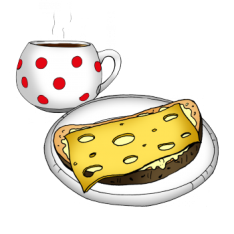 221x         2x221x         2x232425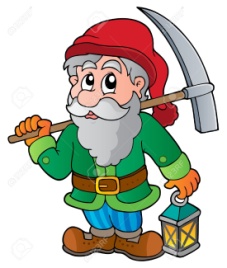 1x212x262728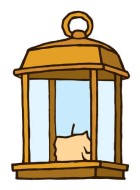 29302019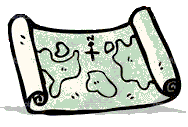 191817161514131220111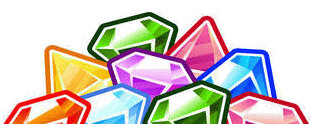 23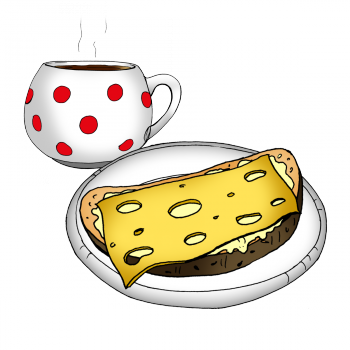 34567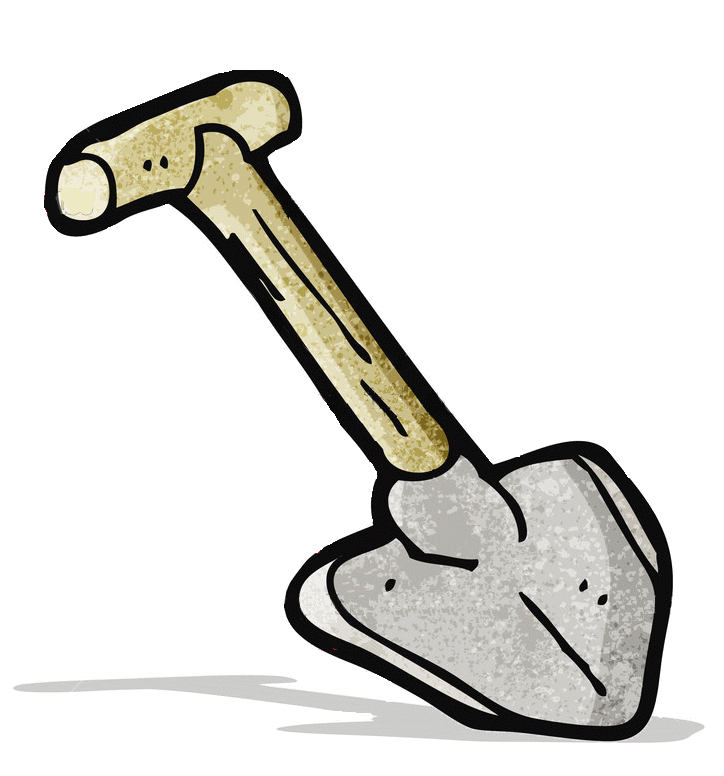 8910